Государственное бюджетное общеобразовательное учреждение города Москвы«Школа № 2065»Музыкальное занятие по программе «Миры детства: конструирование возможностей» «Собака»                                                       (младшая группа)Автор: музыкальный руководитель Лепкова О.В.Материалы и оборудование: игрушка собака по количеству детей.Программные задачи: формирование элементарных представлений о видах музыкального искусстваПримерный музыкальный репертуар: «Бобик» муз. Т. Попатенко, сл. Н. Найдёновой; потешка «Дети бубен в руки взяли» автор  Г. Кузнецова, детский хоровод под русскую народную мелодию «Ах, вы, сени» (запись Е. Краснопевцевой).Ход занятия: Дети приходят в музыкальный зал вместе со своими собаками. Музыкальный руководитель приветствует детей и воспитателя следующим образом:1.Музыкальный руководитель поёт: «Здравствуйте, ребята!»Дети поют в ответ: «Здравствуйте!» или «Добрый день!»2.Музыкальный руководитель сообщает детям, что собака  поздоровалась бы с другой интонацией и снова показывает образец. Затем она поёт, обращаясь к игрушкам собакам в руках детей: «Здравствуйте, щенята!»Дети поднимают вверх своих собак и поют в ответ за них, изменяя интонацию голоса, как показала педагог.Музыкальный руководитель предлагает детям послушать песню «Бобик» муз. Т. Попатенко, сл. Н. Найдёновой. Вот наш Бобик – славный пёс! Гав! Гав!Белый лобик, чёрный нос! Гав!Гав!Бобик, Бобик, лапку дай! Гав! Гав!Сядь на коврик и не лай!Вначале детям предлагает подпевать эту песню от имени их игрушки собаки. Воспитатель показывает образец. Затем музыкальный руководитель предлагает снова спеть песню от имени хозяина собаки, а звукоподражание от имени собаки будет петь воспитатель.Затем детям предлагается поиграть на бубнах для своей собаки. Дети сажают игрушку на стульчик, берут в руки бубен. Воспитатель показывает образец игры на бубне под потешку «Дети взяли бубен в руки» автор Г. Кузнецова, музыкальный руководитель поёт:Дети бубен в руки взяли   (пять ударов ладонью по бубну, сопровождая слова потешки)И по бубну застучали      (пять ударов ладонью по бубну, затем бубен поднимают вверх)А потом подняли вверх,   (трясут бубном над головой)Загремели громче всех.Бобик бубен услыхал,И под стульчик убежал.         (дети прячут игрушку под стул)Игра на бубне под пение потешки повторяется.Далее детям предлагается взять свои игрушки и поставить их в центре зала. Вокруг игрушек дети встают в хоровод. Исполняется детский хоровод «Во саду ли в огороде» русская народная мелодия.После хоровода дети уходят с игрушками в группу.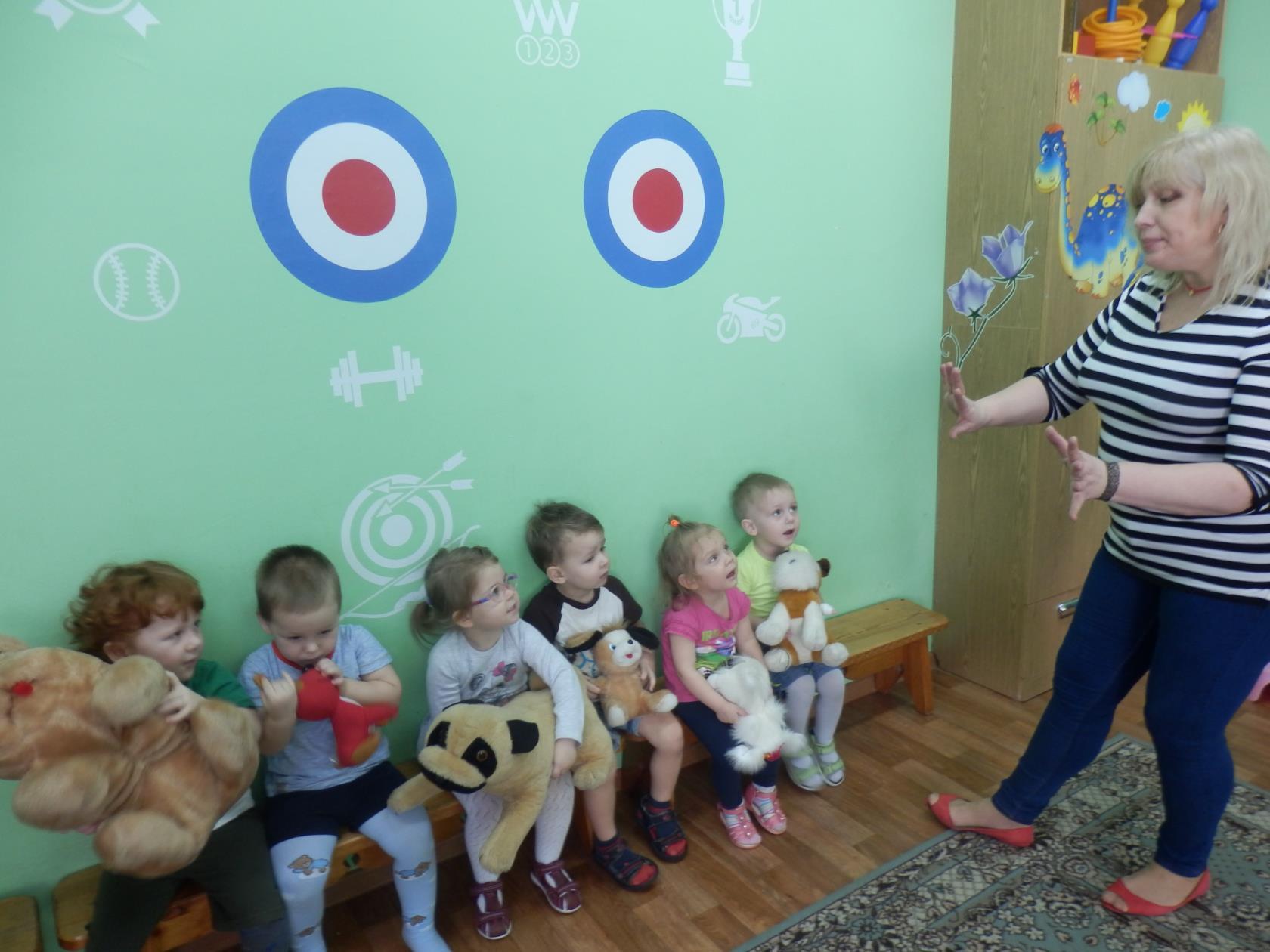 ГБОУ Школа № 2065Россия, . Москва, г. Московский, ул. Радужная, дом 5.  ИНН 5003096290;    КПП 775101001;     ОГРН 1115003007790тел. / факс: 8 (495) 642-60-96,email:2065@edu.mos.ru;web: www.sch2065tn.mskobr.ru